The 2020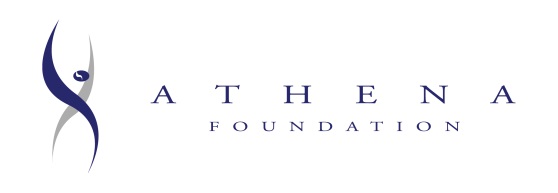 ATHENAAwardsThe ATHENA Award Program celebrates the potential of all women as valued members and leaders of the community and recognizes those who support them.The ATHENA Award honors individuals who strive toward the highest levels of professional accomplishment; women and men who excel in their chosen field, have devoted time and energy to their community in a meaningful way, and who also open paths so that others may follow.THE CRITERIA ATHENA recipients must meet each of three specific criteria. They must: Demonstrate excellence, creativity, and initiative in their business or profession; Provide valuable service to improve the quality of life for others in the community; Assist women in reaching their full leadership potential. COMPLETING THE FORM Nominations for the ATHENA Award must be submitted using this nomination form (or a photocopy). The form must be typed or printed clearly. A computerized version may be submitted provided the format is identical. You may include two additional pages of supporting documents (i.e. resume, cv, etc.) “Scrapbooks” or other separate supporting documents should not accompany the form. These materials will not be considered during the selection committee deliberations. The information submitted should support the award criteria of achievement, leadership and service. THE PROCESS A Selection Committee consisting of at least one past ATHENA winner will review all nomination forms and select this year’s ATHENA Award recipient. The 2020 recipient will be announced during a special luncheon at 11 a.m. on Thursday, September 3 at the Italian American Cultural Society Banquet and Conference Center.  All nominees must be able to attend.Please return all submissions to: Macomb Foundation, Attn.: Mary Ann Bauman, 28 First Street, Suite B, Mount Clemens, MI 48043 by July 31, 2020.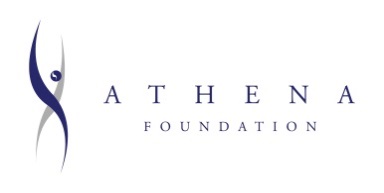 Annual ATHENA AwardsPresented by: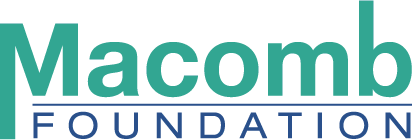 Contact the Macomb Foundation by phone at (586) 493-7600 or in person at 28 First Street, Suite B Mount Clemens.The ATHENA Award event is a fundraiser for the Macomb Foundation, a 501(c)3 organization. Your contribution may be tax deductible. Please consult your tax advisor

ATHENA Award Nomination Form (page 1 of 3)				Please include a one-paragraph bio and recent photo for use in the Program Book with nomination form.Date NOMINEEName Home AddressCityState/Province	         	Zip/Postal Code	Phone						EmailCompany/Organization NameTitle/Position Business AddressCity					State/Province		                      	 Zip/Postal CodeWork Phone  			           	           Business EmailNOMINATORName Company/Organization Name Business Address City					State/Province    		                            Zip/Postal Code Phone   					    Email 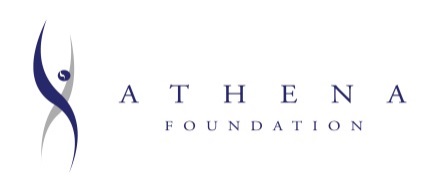 ATHENA Award Nomination Form (page 2 of 3)I.  PROFESSIONAL LEADERSHIPProvide specific examples of how the nominee has demonstrated excellence, creativity and initiative in their business or profession. II. COMMUNITY SERVICE:List local, state, national and international level of participation.  Include length of service and offices held in civic and service organizations such as charitable activities, political pursuits, religious groups, chambers of commerce, merchants’ associations, etc.ATHENA Award Nomination Form (page 3 of 3)III. PERSONAL LEADERSHIP:Provide specific examples of how the nominee has assisted women in reaching their full leadership potential, and/or demonstrated support for their professional advancement.ADDITIONAL INFORMATION PERTAINING TO CRITERIA:Include any additional information you feel is important for consideration of your nominee.  List awards, honors received, publications or articles supporting service to their profession, industry or community